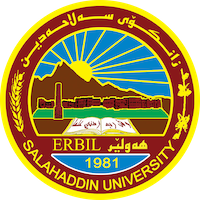 Academic Curriculum Vitae Personal information                                                                                	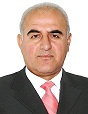 Full Name: Abdulhakeem Mustafa Rasool	Academic Title: Assistant Professor 	Email: (university email) abdulhakeem.rasool@su.edu.krdMobile: 07508561081Education:State all educations accomplished : Bachelor of Physical Education-Mosul University 1993-1994Master of Physical Education-Mosul University 2010PhD at Salahaddin University-Erbil/College of Physical Education and Sport Sciences. (Sports Management) in 2021. Employment:State employment starting from first employmentLecturer in College of Education-Physical Education Department / Soran University 2011-2016  Head of Sport Unity in College of Languages / Salahadden University 2016-2018Head of Sport Unity in College of Political of Sciences  / Salahadden University 2018-2021Lecturer in College of Education(Shaqlawa)-Physical Education Department /  University/ Salahadden 2021-  Qualifications - I got the scientific title of Assistant Lecturer in 2012. - I got the scientific title of Lecturer in 2016. - I have excellent practical experiences, in the field of sport media - I have a certificate (TOT) in the field of e-learning - I have a certificate of participation in the English language test course defined by (IELTS). - E-learning Professional Training Program Participant (TOT). Teaching experience:- I have taught English language to first year students 2011 -2014.- I have taught General English for University Students to first year students  2021 - until now.- I taught sports management to the fourth-year students in 2012 until now.Research and publicationsState all researches, publication you made.- Building a scale of safety standards in sports facilities from the point of view of members of sports clubs and federations in Erbil governorate/ 2021- Obstacles to managing   electronic -learning in colleges and institutes of physical education in Erbil governorate from the point of view of its teaching staff/2021- The role of administrative professionalism in sports clubs in Erbil Governorate/ 2021- Building a Measure of the Effectiveness of Knowledge Management in a Number of Sports Educational Institutions in Erbil Governorate /2022…………Conferences and courses attended-I participated in the first conference of the College of Physical Education and Sports Sciences at Salahaddin University-Erbil as a media committee, 2019. Funding and academic awards List any bursaries, scholarships, travel grants or other sources of funding that you were awarded for research projects or to attend meetings or conferences.Professional memberships List any membership you hold of any professional body or learned society relevant to your research or other life activities.- Member of Iraqi Sport Press Union -Member of Iraqi Journalist Syndicate  - Member of Inter. Var Sport Professional Social Network Accounts:List your profile links of ReserchGate, LinkedIn, etc.It is also recommended to create an academic cover letter for your CV, for further information about the cover letter, please visit below link:https://career-advice.jobs.ac.uk/cv-and-cover-letter-advice/academic-cover-letter/